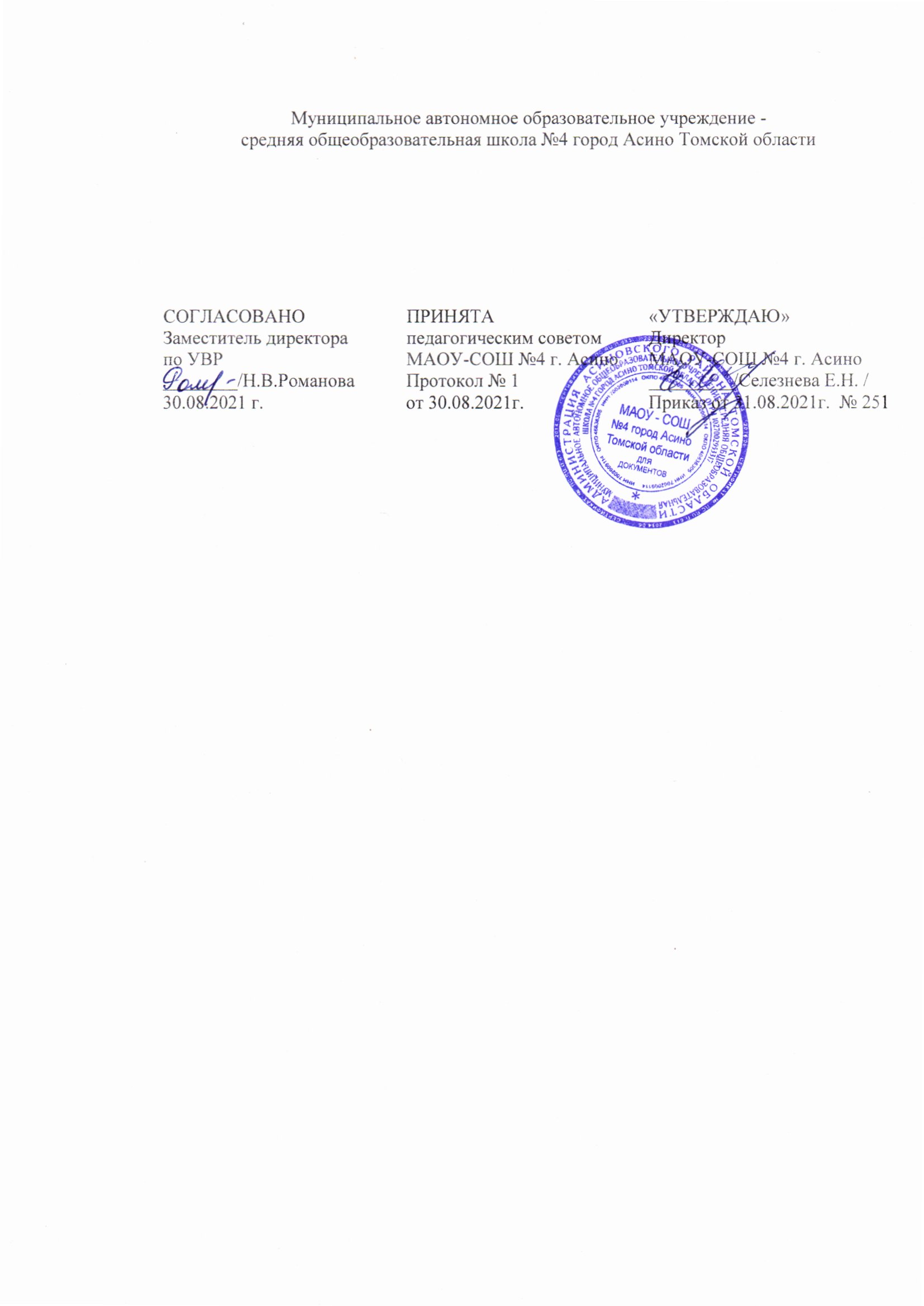 ПОЛОЖЕНИЕо волонтерском отряде в общеобразовательном учреждении1. Общие положения1.1. Волонтерский отряд — волонтерское объединение, созданное в общеобразовательном учреждении, действующее в рамках одного или нескольких направлений волонтерской деятельности.1.2. Волонтерский отряд создается с целью создания условий для развития и реализации организаторского, творческого и интеллектуального потенциала социально-активных подростков.1.3. Волонтерский отряд призван воспитывать у учащихся гуманное отношение к людям, защищать их жизнь и здоровье, обеспечивать уважение к человеческой личности, способствовать воспитанию патриотизма и активной жизненной позиции, позитивного отношения к себе, обществу, уважению к традициям школы.1.4. Волонтерский отряд осуществляет деятельность по привлечению школьников к организации и проведению акций и мероприятий волонтерской направленности.1.5. Работа волонтерского отряда осуществляется в свободное от учебного процесса время учащихся.1.6. В своей деятельности волонтерский отряд руководствуется Всеобщей декларацией прав человека (1948 г.); Конвенцией о правах ребенка (1989 г.); Конституцией Российской Федерации, Федеральным законом от 19 мая 1995 г. № 82-ФЗ «Об общественных объединениях», Федеральным законом от 28 июня 1995 г. № 98-ФЗ «О государственной поддержке молодежных и детских общественных объединений», Правилами внутреннего учебного распорядка, Уставом государственной (муниципальной) общеобразовательной организации, другими нормативными правовыми актами и положениями международного законодательства и законодательства РФ, а также настоящим Положением.1.7. Определения, употребляемые в Положении:Волонтер, доброволец (от фр. volontaire — доброволец) — это любое физическое лицо, достигшее возраста 14 лет, которое вносит свой вклад в развитие волонтерства, осуществляя волонтерскую деятельность, основываясь на принципах волонтерской деятельности.Волонтерская деятельность (волонтерство, добровольчество) — это оказание помощи одним человеком или несколькими людьми в организации и проведении мероприятий, связанных с пропагандой ЗОЖ, профилактикой вредных привычек, с социальным служением (помощь людям с инвалидностью, ветеранам, малоимущим и многодетным семьям и т.п.), с охраной окружающей среды, спортивными событиями в городе, регионе, стране. Безвозмездный труд — бесплатный, неоплачиваемый труд.Благополучатели — граждане и юридические лица, получающие благотворительную помощь.Лидер (от англ. leader — ведущий) — член волонтерского отряда, за которым признается право принимать ответственные решения в значимых для нее ситуациях, то есть наиболее авторитетная личность, реально играющая центральную роль в организации совместной  деятельности и регулировании взаимоотношений в отряде.Руководитель волонтерского отряда — сотрудник общеобразовательного учреждения из числа преподавательского состава, который осуществляет планирование, организацию и руководство волонтерской деятельностью в рамках акций и мероприятий, проводимых волонтерским отрядом.2. Цель и задачи волонтерского отряда2.1. Целью деятельности волонтерского отряда является:– пропаганда идей добровольческого труда на благо общества и привлечение молодежи к решению социально значимых проблем; –  формирование ценностей в молодежной культуре, направленных на неприятие социально опасных привычек, ориентацию на здоровый образ жизни и оказание социальной помощи;– развитие у обучающихся высоких нравственных качеств путем пропаганды идей здорового образа жизни, добровольного труда на благо общества и привлечение обучающихся к решению социально значимых проблем (через участие в социальных, экологических, гуманитарных, культурно-образовательных, просветительских и др. проектах и программах).2.2. Основными задачами деятельности отряда являются:– вовлечение учащихся в проекты, связанные с профилактикой вредных привычек, сохранением собственного здоровья, оказанием социально-психологической и социально-педагогической поддержки различным группам населения, охраной окружающей среды;– внедрение социальных проектов, социальных программ, мероприятий, акций и участие в них;– вовлечение новых добровольцев в ряды волонтерского движения;– воспитание у учащихся активной гражданской позиции, формирование лидерских и нравственно-этических качеств, чувства патриотизма;– оказание помощи подросткам в профессиональной ориентации;– вовлечение учащихся в проекты, связанные с профилактикой вредных привычек, сохранением собственного здоровья, оказанием социально-психологической и социально-педагогической поддержки различным группам населения, охраной окружающей среды.3. Структура деятельности волонтерского отряда3.1. Организаторами волонтерской деятельности в общеобразовательном учреждении могут выступать структурные подразделения, органы ученического самоуправления, обучающиеся, педагоги.3.2. Для осуществления волонтерской деятельности в общеобразовательной организации формируются волонтерские отряды от 10 до 20 учащихся.3.3. Содержание деятельности волонтерского отряда определяется инициативой Организаторов.3.4. Деятельность волонтерского отряда может реализовываться в различных формах: акции, проекты, программы и т.д., которые могут носить как краткосрочный, так и долгосрочный характер.3.5. Вся волонтерская деятельность в общеобразовательном учреждении должна быть согласована с Администрацией.3.6. Для осуществления волонтерской деятельности в общеобразовательного учреждения издается Приказ о создании волонтерского отряда, закрепляются ответственные за организацию его деятельности, формируется список участников волонтерского движения.3.7. Руководитель волонтерского отряда под роспись знакомится с нормативно-правовыми документами, в том числе с данным Положением.3.8. Руководитель волонтерского отряда опирается в своей деятельности на волонтерский актив отряда.4. Принципы волонтерской деятельности4.1. Волонтерская деятельность должна основываться на принципах добровольности, законности, самоуправления, непрерывности и систематичности, свободы определения внутренней структуры форм и методов работы, осознания участниками волонтерского движения личностной и социальной значимости их деятельности; ответственного отношения к деятельности, открытости для всех, взаимозаменяемости, взаимопомощи, корректности, милосердия, сострадания, трудолюбия, творчества, инициативы и активности.5. Прием в члены волонтерского отряда5.1. Волонтерский отряд утверждается на организационном собрании инициативной группы, которое избирает командира и членов волонтерского актива отряда.5.2. Членами волонтерского отряда могут быть лица в возрасте от 14 лет и старше, которые по собственному желанию, доброй воле, в меру своих способностей и свободного времени выполняют социально значимую работу безвозмездно, а также признают, соблюдают и выполняют основные пункты данного Положения.5.3. В исключительных случаях (акции на территории школы, общегородские мероприятия на территории населенного пункта, где проживает волонтер) добровольцами могут стать и учащиеся младшего школьного возраста.5.4. Прием в члены волонтерского отряда производится путем открытого голосования на общем собрании после проведенного собеседования и на основании личного заявления вступающего.5.5. Член волонтерского отряда может оставить членство по собственному желанию или быть исключенным по решению общего собрания волонтерского отряда за действия, которые несовместимы с идеями и принципами добровольчества.6. Права и обязанности члена волонтерского отряда6.1. Волонтер обязан:– знать, уважать и соблюдать (следовать) цели, задачи и принципы своего отряда и укреплять его авторитет;–   четко и добросовестно выполнять порученную ему работу;–   уважать мнение других представителей отряда и руководителя;– заботиться о психическом, нравственном, физическом здоровье представителей волонтерского отряда и тех, на кого направлена их деятельность;–  соблюдать правила внутреннего распорядка школы;– соблюдать принцип конфиденциальности (не распространять не предназначенные дляразглашения сведения, а также информацию о личной жизни просвещаемых людей);–  воздерживаться от выступления в качестве представителя волонтерского отряда, еслитолько это не делается с согласия и предварительного одобрения;–  быть примером нравственного поведения;–  следовать инструкциям, выданным ему при инструктаже;–  беречь материальные ресурсы, предоставленные организацией;–  соблюдать инструкции по охране труда и правила пожарной безопасности;–  уведомить о своем желании прекратить волонтерскую деятельность в организации не менее чем за 2 недели.6.2. Волонтер имеет право:– добровольно вступать в волонтерский отряд (группу) и добровольно выходить из его состава;– самостоятельно планировать свою деятельность и проявлять инициативу, свободно выражать личное мнение;– вносить предложения при обсуждении форм и методов осуществления добровольческой деятельности в волонтерском отряде и в школе;– выбрать тот вид добровольческой деятельности, который отвечает его потребностям и устремлениям;– возглавлять любое направление деятельности, если уверен в свих силах, знаниях, умениях и возможностях;–  обращаться за любой помощью к руководителю и лидеру волонтерского отряда;– пользоваться атрибутикой и символикой волонтерского центра, утвержденной в установленном порядке;– просить руководителя волонтерского отряда предоставить документы (справки, рекомендации), содержащие сведения о характере, качестве и объеме выполненных им работ, уровне проявленной квалификации;– на создание ему необходимых условий труда, обеспечения ему безопасности, защиты законных прав и интересов во время работы. Условия труда волонтера должны соответствовать требованиям действующего законодательства и нормативных документов, регулирующих данный вид деятельности;– участвовать в конкурсах различного уровня, а также в проектной деятельности;– быть награжденным за работу, кроме материального поощрения;– отказаться от выполнения задания (с объяснением уважительной причины);– прекратить деятельность в волонтерском отряде по уважительной причине, уведомив о прекращении своей деятельности не менее чем за 2 недели.7. Права и обязанности лидера волонтерского отряда7.1. Лидер волонтерского отряда имеет право:– инициировать волонтерскую деятельность различных направлений, форм и сроков реализации;– сотрудничать со структурами, организациями, объединениями, занимающимися волонтерской, социальной деятельностью в школе и городе;– требовать от волонтера уважительного отношения к членам волонтерского отряда, педагогическому коллективу и обучающимся школы, бережного отношения к имуществу школы;– требовать от волонтера отчета за проделанную работу;– предлагать волонтеру – члену волонтерского отряда– изменить вид деятельности;– отказаться от услуг волонтера при невыполнении им своих обязательств;– ходатайствовать о поощрении перед администрацией членов волонтерского отряда.7.2. Организаторы волонтерской деятельности обязаны:– при разработке и реализации волонтерской деятельности руководствоваться федеральными и региональными нормативными правовыми актами, регулирующими данный вид деятельности, в том числе данным Положением;– создавать условия для реализации и развития волонтерской деятельности в общеобразовательной организации;– координировать усилия участников волонтерской деятельности для достижения общей цели.7.3. Организаторы несут ответственность за осуществление волонтерской деятельности в учебной организации.8. Основные принципы руководства волонтерским отрядом8.1. Волонтерским отрядом руководит сотрудник школы, представитель педагогического коллектива (далее – Руководитель), назначенный приказом директора школы,8.2. Руководитель:–  организует деятельность волонтерского отряда;– разрабатывает и утверждает программу волонтерского отряда, план реализации добровольческих проектов;–  назначает актив волонтерского отряда из представителей отряда;–  отвечает за сохранность и использование имущества, переданного волонтерскому отряду в пользование;– ведет документацию волонтерского отряда установленного образца;– обеспечивает в рамках своей компетенции создание безопасных условий труда волонтеров;– обеспечивает соблюдение мер дисциплинарного воздействия и поощрения, предусмотренных Уставом, Правилами внутреннего распорядка школы, данным положением, по отношению к членам волонтерского отряда;–  проводит конкурсы и смотры работы волонтерских отрядов;– изучает и распространяет опыт лучших волонтерских отрядов;– оказывает практическую помощь в совершенствовании работы волонтерского отряда.8.3. Лидер волонтерского отряда совместно с Руководителем центра организует деятельность волонтерского отряда:– способствует личностному творческому росту волонтеров, развитию и максимальной реализации их общественной активности, формированию социально ориентированной внутригрупповой организационной культуры;– осуществляет информационное обеспечение жизнедеятельности волонтерского отряда;– организует продуктивный, творческий досуг членов волонтерского отряда и их взаимодействие во внерабочее время.9. Основные направления деятельности отряда9.1. Основными направлениями деятельности являются:– разработка и реализации проектов, программ, акций и др., при званных актуализировать приоритетные направления волонтерской деятельности;–  разработка и утверждение планов координации деятельности волонтерского отряда;–  привлечение к участию в волонтерской деятельности новых членов;– взаимодействие с общественными молодежными объединениями и организациями, заинтересованными в волонтерской деятельности;–  подведение итогов по результатам проделанной работы за определенный период времени, а также обмен опытом работы отдельных волонтерских организаций и участников волонтерской деятельности;–  информирование населения через средства массовой информации о целях и задачах своей деятельности, о мероприятиях, проводимых в рамках разработанных программ, проектов и т.д.;– помощь педагогическому коллективу в работе с детьми и подростками как во время учебного процесса, так и в каникулярный период;– организация и проведение волонтерских уроков и экскурсий;– развитие проектов, направленных на пропаганду идей здорового образа жизни среди молодежи, профилактику курения, алкоголизма, употребления наркотиков;– уборка территории школы, микрорайона, культурных мест города;– проведение профилактической работы с детьми и молодежью из «группы риска» (беседы, тренинги, тематические игры, дискуссии, акции);– организация и проведение профилактических мероприятий (тематических вечеров, конкурсов и викторин, бесед и лекций);– социальное служение (работа с ветеранами, пожилыми людьми, людьми с ограниченными возможностями здоровья, а также с другими социально незащищенными категориями граждан);– оказание конкретной помощи учащимся, незащищенным слоям населения, охрана окружающей среды;– помощь в организации и проведении общих культурно-массовых и спортивных мероприятий.9.2. Волонтерский отряд не обязуется заниматься всеми видами волонтерской деятельности. Также волонтерским отрядом могут быть предложены иные направления волонтерской деятельности.10. Возможные формы поощрения и взыскания волонтеров10.1. За активное участие в мероприятиях, проводимых волонтерским отрядом, волонтеры могут поощряться: объявлением благодарности, награждением Почетной грамотой, вручением подарка.10.2. Могут устанавливаться и иные формы материального и морального поощрения на усмотрение руководителя и актива волонтерского отряда.10.3. К членам волонтерского отряда, которые недобросовестно относятся к выполнению своих обязанностей или нарушают требования настоящего положения, могут применяться следующие взыскания: предупреждение, выговор, исключение из состава отряда.11. Материально-техническое обеспечение волонтерского отряда11.1. Для проведения сборов администрация школы предоставляет волонтерскому отряду помещение.11.2. При участии волонтерского отряда в различных мероприятиях в соответствии с выбранными направлениями деятельности (п. 9 настоящего Положения) администрация школы предоставляет оргтехнику, бумагу, папки и т.д.12. Документация волонтерского отряда12.1. Нормативная документация:– Приказ директора образовательной организации о создании волонтерского отряда.– Приказ о назначении руководителя волонтерского отряда.– Должностные инструкции руководителя волонтерского отряда.– Положение о волонтерском отряде.– Форма заявления (анкета) волонтера.– Кодекс (заповеди) волонтера.12.2. Дополнительные документы:– План работы волонтерского отряда.– Копилка интересных дел (описание реализованных проектов, акций и т.п)